English Task - Week Beginning 27.4.20Hello Class 9,As you are all very inquisitive, I have selected a ‘question based’ task for this week – with a twist. I would like you to ask the questions based on the picture below.I would like you to think of 10 questions that you have or would like answered. You may jot them down if you wish.Hint – Remember those question words e.g. Who, What, When, Where and Why.Can you ask any higher level questions?Feel free to send any of them to me via email at dale.mawson@kirkbyce.co.uk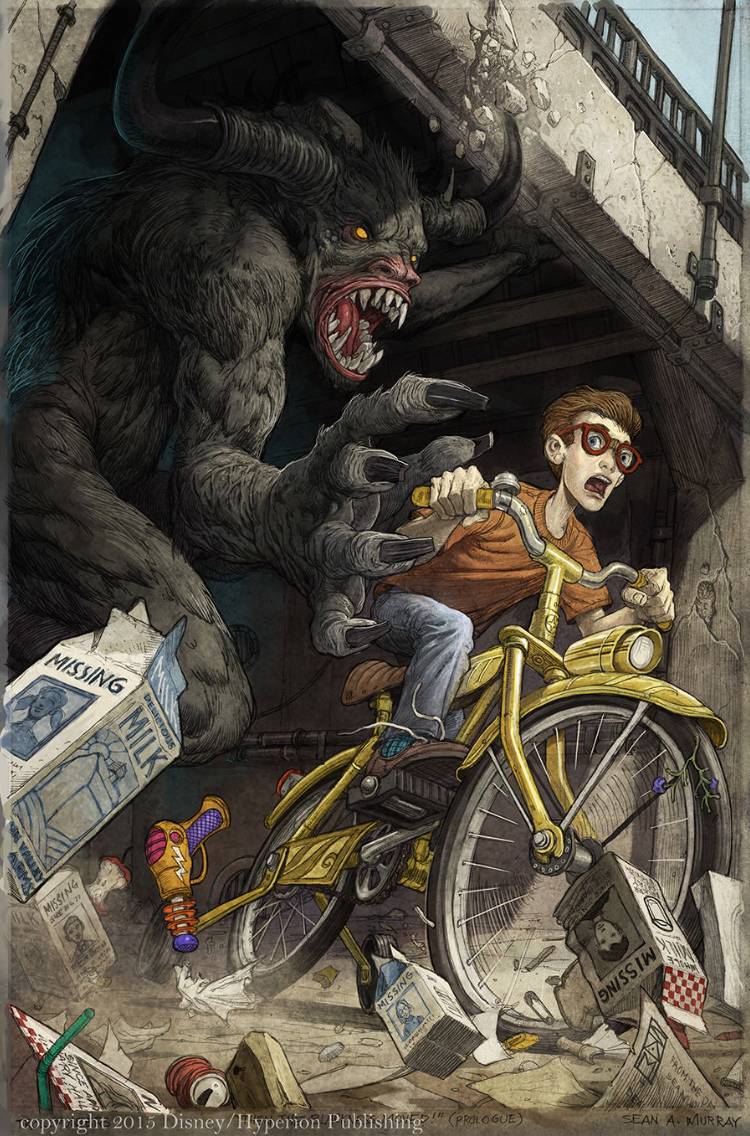 